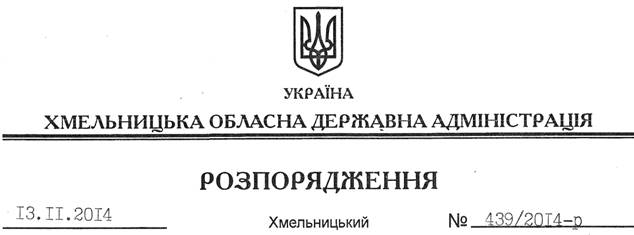 На підставі статей 6, 39 Закону України “Про місцеві державні адміністрації”, розпорядження голови облдержадміністрації від 17 червня 2010 року № 306/2010-р “Про премію обласної державної адміністрації “За вагомі досягнення молоді у різних сферах суспільного життя”, зареєстрованого у Головному управлінні юстиції в області 17 червня 2010 року за № 65/1528, розглянувши пропозиції комісії з присудження премії обласної державної адміністрації “За вагомі досягнення молоді у різних сферах суспільного життя” (протокол засідання від 22 жовтня 2014 року № 1):1. Присудити премію обласної державної адміністрації “За вагомі досягнення молоді у різних сферах суспільного життя”:1.1. У номінації “За виробничі досягнення”:1.2. У номінації “За творчі досягнення”:1.3. У номінації “За спортивні досягнення”:1.4. У номінації “За особисту мужність”:1.5. У номінації “За внесок у розвиток молодіжного руху”:2. Контроль за виконанням цього розпорядження покласти на заступника голови – керівника апарату облдержадміністрації Л.Стебло.Перший заступник голови адміністрації								  О.СимчишинПро присудження премії обласної державної адміністрації “За вагомі досягнення молоді у різних сферах суспільного життя” у 2014 роціЖук Марині Іллівні–бібліографу-краєзнавцю Віньковецької центральної районної бібліотекиРибаку Володимиру Івановичу–механізатору фермерського господарства “Колабрія”, Віньковецький районСавицькій Ользі Володимирівні–художнику-оформлювачу ігрових ляльок Хмельницького академічного обласного театру ляльокПідберезній Тетяні Володимирівні–керівнику дитячого фольклорного гурту “Родовід” Антонінської дитячої музичної школи, Красилівський район Якубову Олександру Миколайовичу–солісту-інструменталісту Хмельницької обласної філармоніїДовганюку Вадиму Володимировичу–майстру спорту міжнародного класу з пауерліфтингу, м. ВолочиськКупріянову Юрію Васильовичу–тренеру-викладачу з пауерліфтингу Новоушицької районної ДЮСШПанькевич Оксані Андріївні–вихованці спортивного клубу “Гирьовий спорт”, м. ГородокРудому Сергію Васильовичу–старшому сержанту, командиру відділення першого караулу 11-ї Державної пожежної рятувальної частини Деражнянського районуСадовському  Володимиру Васильовичу–водію-саперу відділення підводного розмінування групи піротехнічних робіт аварійно-рятувальної частини Аварійно-рятувального загону спеціального призначення ГУДСНС України в області, молодшого сержанта служби цивільного захистуСтепанову Андрію Юрійовичу–капітану міліції, оперуповноваженому управління по боротьбі з організованою злочинністю УМВС України в областіЗахарку Андрію Олександровичу–голові Хмельницької обласної молодіжної громадської організації “Територія”Кушніру Степану Сергійовичу–голові правління ГО “Хмельницький молодіжний клуб розвитку”Монастирському  Денису Анатолійовичу–голові Подільського молодіжного культурного об’єднання “В майбутнє – через культуру”